FREE J/22 !Are you a high school or college student, or a recent graduate?Do you love to sail competitively?Would you like a keelboat of your own for the 2016 season?Apply for the J/22 Youth Scholarship Boat today!The boat will be yours for the entire season!The J/22 Class Association will provide one scholarship recipient with a fully outfitted J/22 sailboat and trailer, for the 2016 season. All you need to do is campaign the boat in as many high profile one-design events as you are able.  It is the Class’s goal to help you become a more competitive racer – and this program is designed to help you get there.  In addition to the boat, multiple opportunities for instruction will be made available. How Do I Apply? This is a competitive scholarship program.  If you are between the ages of 19-29 and can pull together a racing team (class max. weight is 605lbs), all you need to do is submit an application to the J/22 Class Office.  See the details on the J/22 Class website (www.j22.com) for more information on how to apply.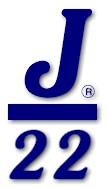 Deadline for applications is March 15th 2016!